РОССИЙСКАЯ ФЕДЕРАЦИЯАДМИНИСТРАЦИЯ  БОЖКОВСКОГОСЕЛЬСКОГО ПОСЕЛЕНИЯКРАСНОСУЛИНСКОГО РАЙОНА РОСТОВСКОЙ ОБЛАСТИП О С Т А Н О В Л Е Н И Е03.04.2014                                      № 20                                   х.БожковкаО формировании фонда капитального ремонтана счете регионального оператораВ целях организации обеспечения своевременного проведения капитального ремонта общего имущества в многоквартирных домах на территории муниципального образования «Божковское сельское поселение»,в соответствии с частью 7 статьи 170 Жилищного кодекса Российской Федерации, Федеральным законом от 06.10.2003 № 131-ФЗ «Об общих принципах организации местного самоуправления в Российской Федерации»,ПОСТАНОВЛЯЮ:1. Установить, что многоквартирные дома по перечню согласно приложению формируют фонд капитального ремонта на счете регионального оператора.2. Настоящее постановление подлежит официальному опубликованию  в газете «Красносулинский вестник».3.Инспектору Хуррамовой А.А. разместить постановление на официальном сайте Администрации  Божковского сельского поселения в информационно-телекоммуникационной сети «Интернет», адрес http://bozhkovskoe.ru/.4. Инспектору Хуррамовой А.А. направить надлежащим образом заверенную копию настоящего постановления региональному оператору – некоммерческой организации «Ростовский областной фонд содействия капитальному ремонту».5. Настоящее постановление вступает в силу со дня его официального опубликования.6. Контроль за исполнением постановления возложить на главного специалиста Дерягина В.С.Глава Божковского сельского поселения                                                        В.Д.Гуцалюк                                                                                               Приложение        к постановлению       Администрации                 Божковского    сельского поселения   от 03.04.2014 № 20ПЕРЕЧЕНЬмногоквартирных домов, которые формируют фондкапитального ремонта на счете регионального оператораЖК РФ Статья 170. Фонд капитального ремонта и способы формирования данного фондаОпубликовано 22.01.2019 15:541. Взносы на капитальный ремонт, уплаченные собственниками помещений в многоквартирном доме, пени, уплаченные собственниками таких помещений в связи с ненадлежащим исполнением ими обязанности по уплате взносов на капитальный ремонт, проценты, начисленные за пользование денежными средствами, находящимися на специальном счете, счете, счетах регионального оператора, на которых осуществляется формирование фондов капитального ремонта, доходы, полученные от размещения средств фонда капитального ремонта, средства финансовой поддержки, предоставленной в соответствии со статьей 191 настоящего Кодекса, а также кредитные и (или) иные заемные средства, привлеченные собственниками помещений в многоквартирном доме на проведение капитального ремонта общего имущества в многоквартирном доме, образуют фонд капитального ремонта.(часть 1 в ред. Федерального закона от 29.07.2017 N 257-ФЗ)(см. текст в предыдущей редакции)2. Размер фонда капитального ремонта исчисляется как сумма указанных в части 1 настоящей статьи поступлений в фонд за вычетом сумм, перечисленных за счет средств фонда капитального ремонта в оплату стоимости оказанных услуг и (или) выполненных работ по капитальному ремонту общего имущества в многоквартирном доме и авансов за указанные услуги и (или) работы.3. Собственники помещений в многоквартирном доме вправе выбрать один из следующих способов формирования фонда капитального ремонта:1) перечисление взносов на капитальный ремонт на специальный счет в целях формирования фонда капитального ремонта в виде денежных средств, находящихся на специальном счете (далее - формирование фонда капитального ремонта на специальном счете);2) перечисление взносов на капитальный ремонт на счет регионального оператора в целях формирования фонда капитального ремонта в виде обязательственных прав собственников помещений в многоквартирном доме в отношении регионального оператора (далее - формирование фонда капитального ремонта на счете регионального оператора).4. В случае, если собственники помещений в многоквартирном доме в качестве способа формирования фонда капитального ремонта выбрали формирование его на специальном счете, решением общего собрания собственников помещений в многоквартирном доме должны быть определены:1) размер ежемесячного взноса на капитальный ремонт, который не должен быть менее чем минимальный размер взноса на капитальный ремонт, установленный нормативным правовым актом субъекта Российской Федерации;2) - 3) утратили силу. - Федеральный закон от 29.06.2015 N 176-ФЗ;(см. текст в предыдущей редакции)4) владелец специального счета;5) кредитная организация, в которой будет открыт специальный счет. Если владельцем специального счета определен региональный оператор, выбранная собственниками помещений в многоквартирном доме кредитная организация должна осуществлять деятельность по открытию и ведению специальных счетов на территории соответствующего субъекта Российской Федерации. В случае, если собственники помещений в многоквартирном доме не выбрали кредитную организацию, в которой будет открыт специальный счет, или эта кредитная организация не соответствует требованиям, указанным в настоящем пункте и части 2 статьи 176 настоящего Кодекса, вопрос о выборе кредитной организации, в которой будет открыт специальный счет, считается переданным на усмотрение регионального оператора.4.1. В случае, если собственниками помещений в многоквартирном доме принято решение об определении размера ежемесячного взноса на капитальный ремонт в размере минимального размера взноса на капитальный ремонт, установленного нормативным правовым актом субъекта Российской Федерации, перечень услуг и (или) работ по капитальному ремонту общего имущества в многоквартирном доме и сроки проведения капитального ремонта общего имущества в таком доме определяются в соответствии с региональной программой капитального ремонта. Собственники помещений в многоквартирном доме вправе принять решение о проведении капитального ремонта общего имущества в многоквартирном доме в более ранние сроки, чем это установлено региональной программой капитального ремонта, при условии, что на дату принятия данного решения средств на специальном счете достаточно для финансирования капитального ремонта или выбраны иные способы его финансирования.(часть 4.1 введена Федеральным законом от 29.06.2015 N 176-ФЗ)4.2. Решением общего собрания собственников помещений в многоквартирном доме о формировании фонда капитального ремонта на специальном счете может быть определен размер ежемесячного взноса на капитальный ремонт в размере большем, чем минимальный размер взноса на капитальный ремонт, установленный нормативным правовым актом субъекта Российской Федерации. В этом случае перечень услуг и (или) работ по капитальному ремонту общего имущества в многоквартирном доме, утверждаемый решением общего собрания собственников помещений в многоквартирном доме, может быть дополнен услугами и (или) работами, не предусмотренными региональной программой капитального ремонта, а сроки проведения капитального ремонта могут быть установлены более ранние, чем это предусмотрено региональной программой капитального ремонта.(часть 4.2 введена Федеральным законом от 29.06.2015 N 176-ФЗ)5. Решение об определении способа формирования фонда капитального ремонта должно быть принято и реализовано собственниками помещений в многоквартирном доме в течение срока, установленного органом государственной власти субъекта Российской Федерации, но не менее чем в течение трех месяцев и не более чем в течение шести месяцев после официального опубликования региональной программы капитального ремонта, которая утверждена в установленном законом субъекта Российской Федерации порядке и в которую включен многоквартирный дом, в отношении которого решается вопрос о выборе способа формирования его фонда капитального ремонта. Владелец специального счета обязан обратиться в российскую кредитную организацию с заявлением об открытии специального счета не позднее чем в течение пятнадцати дней с даты уведомления владельца специального счета о его определении в качестве такового, если более ранний срок не установлен решением общего собрания собственников помещений в многоквартирном доме. Решение о формировании фонда капитального ремонта на специальном счете, за исключением случая, если владельцем специального счета является региональный оператор, считается реализованным при условии открытия специального счета и представления владельцем специального счета в орган государственного жилищного надзора документов, предусмотренных частью 1 статьи 172 настоящего Кодекса. В целях реализации решения о формировании фонда капитального ремонта на специальном счете, открытом на имя регионального оператора, лицо, инициировавшее проведение соответствующего общего собрания, обязано направить в адрес регионального оператора копию протокола общего собрания собственников, которым оформлено это решение.(в ред. Федеральных законов от 29.06.2015 N 176-ФЗ, от 20.12.2017 N 399-ФЗ)(см. текст в предыдущей редакции)5.1. Обязанность по уплате взносов на капитальный ремонт у собственников помещений в многоквартирном доме, введенном в эксплуатацию после утверждения региональной программы капитального ремонта и включенном в региональную программу капитального ремонта при ее актуализации, возникает по истечении срока, установленного органом государственной власти субъекта Российской Федерации, но не позднее чем в течение пяти лет с даты включения данного многоквартирного дома в региональную программу капитального ремонта. Решение об определении способа формирования фонда капитального ремонта должно быть принято и реализовано собственниками помещений в данном многоквартирном доме не позднее чем за три месяца до возникновения обязанности по уплате взносов на капитальный ремонт.(часть 5.1 введена Федеральным законом от 29.06.2015 N 176-ФЗ)6. Не позднее чем за месяц до окончания срока, установленного частями 5 и 5.1 настоящей статьи, орган местного самоуправления обязан информировать собственников помещений в многоквартирном доме о последствиях непринятия ими решения о выборе способа формирования фонда капитального ремонта и созвать общее собрание собственников помещений в многоквартирном доме для решения вопроса о выборе способа формирования фонда капитального ремонта, если такое решение не было принято ранее.(часть 6 в ред. Федерального закона от 20.12.2017 N 399-ФЗ)(см. текст в предыдущей редакции)7. В случае, если собственники помещений в многоквартирном доме в срок, установленный частями 5 и 5.1 настоящей статьи, не выбрали способ формирования фонда капитального ремонта или выбранный ими способ не был реализован в установленный частями 5 и 5.1 настоящей статьи срок, и в случаях, предусмотренных частью 7 статьи 189 настоящего Кодекса, орган местного самоуправления в течение месяца со дня получения от органа государственного жилищного надзора информации, предусмотренной частью 4 статьи 172 настоящего Кодекса, принимает решение о формировании фонда капитального ремонта в отношении такого дома на счете регионального оператора и уведомляет собственников помещений в таком доме о принятом решении, в том числе с использованием системы.(в ред. Федеральных законов от 29.06.2015 N 176-ФЗ, от 28.12.2016 N 498-ФЗ, от 20.12.2017 N 399-ФЗ)(см. текст в предыдущей редакции)8. Законом субъекта Российской Федерации устанавливается минимальный размер фондов капитального ремонта в отношении многоквартирных домов, собственники помещений в которых формируют указанные фонды на специальных счетах, который не может превышать пятьдесят процентов оценочной стоимости капитального ремонта многоквартирного дома, определенной в соответствии с методическими рекомендациями, утвержденными федеральным органом исполнительной власти, осуществляющим функции по выработке и реализации государственной политики и нормативно-правовому регулированию в сфере жилищно-коммунального хозяйства. Собственники помещений в многоквартирном доме вправе установить размер фонда капитального ремонта в отношении своего дома в размере большем, чем установленный минимальный размер фонда капитального ремонта. По достижении минимального размера фонда капитального ремонта собственники помещений в многоквартирном доме на общем собрании таких собственников вправе принять решение о приостановлении обязанности по уплате взносов на капитальный ремонт, за исключением собственников, которые имеют задолженность по уплате этих взносов.(в ред. Федеральных законов от 20.12.2017 N 399-ФЗ, от 28.11.2018 N 434-ФЗ)(см. текст в предыдущей редакции)ЖК РФ Статья 173. Изменение способа формирования фонда капитального ремонтаОпубликовано 22.01.2019 15:521. Способ формирования фонда капитального ремонта может быть изменен в любое время на основании решения общего собрания собственников помещений в многоквартирном доме.2. В случае, если на проведение капитального ремонта общего имущества в многоквартирном доме предоставлены и не возвращены кредит, заем или имеется подлежащая погашению за счет фонда капитального ремонта задолженность по оплате оказанных услуг и (или) выполненных работ по капитальному ремонту общего имущества в многоквартирном доме, принятие собственниками помещений в многоквартирном доме решения об изменении способа формирования фонда капитального ремонта в отношении этого многоквартирного дома допускается при условии полного погашения такой задолженности.(часть 2 в ред. Федерального закона от 29.06.2015 N 176-ФЗ)(см. текст в предыдущей редакции)3. В случае, если формирование фонда капитального ремонта осуществляется на счете регионального оператора, для изменения способа формирования фонда капитального ремонта собственники помещений в многоквартирном доме должны принять решение в соответствии с частью 4 статьи 170 настоящего Кодекса.4. Решение общего собрания собственников помещений в многоквартирном доме об изменении способа формирования фонда капитального ремонта в течение пяти рабочих дней после принятия такого решения направляется владельцу специального счета, на который перечисляются взносы на капитальный ремонт общего имущества в таком многоквартирном доме, или региональному оператору, на счет которого перечисляются эти взносы.5. Решение о прекращении формирования фонда капитального ремонта на счете регионального оператора и формировании фонда капитального ремонта на специальном счете вступает в силу через один год после направления региональному оператору решения общего собрания собственников помещений в многоквартирном доме в соответствии с частью 4 настоящей статьи, если меньший срок не установлен законом субъекта Российской Федерации, но не ранее наступления условия, указанного в части 2 настоящей статьи. В течение пяти дней после вступления в силу указанного решения региональный оператор перечисляет средства фонда капитального ремонта на специальный счет.(в ред. Федерального закона от 28.12.2016 N 498-ФЗ)(см. текст в предыдущей редакции)5.1. Срок вступления в силу решения о прекращении формирования фонда капитального ремонта на счете регионального оператора и формировании фонда капитального ремонта на специальном счете, установленный частью 5 настоящей статьи, не применяется в случае, если решение о формировании фонда капитального ремонта на счете регионального оператора было принято органом местного самоуправления в случаях, предусмотренных частью 7 статьи 170 настоящего Кодекса, и решением суда установлен факт, что органом местного самоуправления не были приняты меры, направленные на надлежащее информирование граждан о возможных способах формирования фонда капитального ремонта и последствиях выбора одного из них, на оказание собственникам расположенных в многоквартирном доме помещений помощи в принятии соответствующего решения и разъяснении порядка его реализации, и капитальный ремонт общего имущества в многоквартирном доме проведен не был. Решение о прекращении формирования фонда капитального ремонта на счете регионального оператора в этом случае вступает в силу через один месяц со дня направления региональному оператору решения общего собрания собственников помещений в многоквартирном доме, но не ранее наступления условия, указанного в части 2 настоящей статьи.(часть 5.1 введена Федеральным законом от 20.12.2017 N 399-ФЗ)6. Решение о прекращении формирования фонда капитального ремонта на специальном счете и формировании фонда капитального ремонта на счете регионального оператора вступает в силу через один месяц после направления владельцу специального счета решения общего собрания собственников помещений в многоквартирном доме в соответствии с частью 4 настоящей статьи, но не ранее наступления условия, указанного в части 2 настоящей статьи. В течение пяти дней после вступления в силу указанного решения владелец специального счета перечисляет средства фонда капитального ремонта на счет регионального оператора.7. При изменении способа формирования фонда капитального ремонта в случаях, предусмотренных настоящим Кодексом, региональный оператор в случае формирования фонда капитального ремонта на счете, счетах регионального оператора или владелец специального счета в случае формирования фонда капитального ремонта на специальном счете обязан передать владельцу специального счета и (или) региональному оператору соответственно все имеющиеся у него документы и информацию, связанную с формированием фонда капитального ремонта, в порядке, установленном нормативным правовым актом субъекта Российской Федерации.(часть 7 введена Федеральным законом от 29.06.2015 N 176-ФЗ)8. В случае, если на основании сведений, полученных в соответствии с частью 3 статьи 172 настоящего Кодекса, размер фактических поступлений взносов на капитальный ремонт составляет менее чем пятьдесят процентов от размера начисленных взносов на капитальный ремонт, орган государственного жилищного надзора в письменной форме или с использованием системы уведомляет владельца специального счета о необходимости информирования собственников помещений в многоквартирном доме о наличии задолженности, о необходимости погашения такой задолженности в срок не более чем пять месяцев с момента поступления владельцу специального счета соответствующего уведомления органа государственного жилищного надзора и о последствиях, предусмотренных настоящим Кодексом в связи с непогашением задолженности в установленный срок.(часть 8 введена Федеральным законом от 29.06.2015 N 176-ФЗ; в ред. Федерального закона от 28.12.2016 N 498-ФЗ)(см. текст в предыдущей редакции)9. Владелец специального счета, получивший уведомление органа государственного жилищного надзора, указанное в части 8 настоящей статьи, не позднее чем в течение пяти дней информирует в письменной форме и с использованием системы собственников помещений в данном многоквартирном доме, имеющих задолженность, послужившую основанием для направления указанного уведомления органа государственного жилищного надзора, о необходимости погашения задолженности и предпринимает меры, направленные на ее погашение. В случае отсутствия погашения такой задолженности за два месяца до истечения срока, установленного в соответствии с частью 8 настоящей статьи, владелец специального счета обязан инициировать проведение общего собрания собственников помещений в данном многоквартирном доме в целях принятия решения о порядке погашения задолженности.(часть 9 введена Федеральным законом от 29.06.2015 N 176-ФЗ)9.1. Региональный оператор, избранный решением общего собрания собственников помещений в многоквартирном доме в качестве владельца специального счета и получивший уведомление органа государственного жилищного надзора, указанное в части 8 настоящей статьи, не позднее чем в течение пяти дней информирует в письменной форме и с использованием системы лицо, осуществляющее управление многоквартирным домом, и собственников помещений в данном многоквартирном доме, имеющих задолженность, послужившую основанием для направления указанного уведомления органа государственного жилищного надзора, о необходимости погашения задолженности и предпринимает меры, направленные на ее погашение. В случае отсутствия погашения такой задолженности за два месяца до истечения срока, установленного в соответствии с частью 8 настоящей статьи, лицо, осуществляющее управление многоквартирным домом, лицо, указанное в части 3 статьи 164 настоящего Кодекса, при непосредственном управлении многоквартирным домом обязаны инициировать проведение общего собрания собственников помещений в данном многоквартирном доме в целях принятия решения о порядке погашения задолженности.(часть 9.1 введена Федеральным законом от 29.07.2017 N 257-ФЗ)10. Если в течение пяти месяцев с даты получения уведомления, указанного в части 8 настоящей статьи, задолженность не была погашена в размере, указанном в уведомлении органа государственного жилищного надзора, и последнему не представлены документы, подтверждающие погашение такой задолженности, орган государственного жилищного надзора уведомляет об этом орган местного самоуправления, который в течение месяца принимает решение о формировании фонда капитального ремонта на счете регионального оператора и направляет такое решение владельцу специального счета. Владелец специального счета обязан перечислить средства, находящиеся на специальном счете, на счет регионального оператора в течение одного месяца с момента получения такого решения органа местного самоуправления. В случае, если владелец специального счета не перечислил средства, находящиеся на специальном счете, на счет регионального оператора в срок, установленный настоящей частью, региональный оператор, любой собственник помещения в многоквартирном доме, орган местного самоуправления вправе обратиться в суд  с заявлением о взыскании средств, находящихся на специальном счете, с перечислением их на счет регионального оператора. Положения настоящей части не применяются в случае наличия займа и (или) кредита за проведенный капитальный ремонт, которые не погашены в сроки, установленные договором займа и (или) кредитным договором, и погашение которых осуществляется за счет средств, поступающих на специальный счет.(часть 10 введена Федеральным законом от 29.06.2015 N 176-ФЗ)Администрация Божковского сельского поселенияЮридический и почтовый адрес: 346398, Ростовская область, Красносулинский район, х. Божковка, ул. Советская, 6ИНН 6148555862 КПП 614801001р/с 40204810200000000643ОГРН 1056148019300Email sp18190@donpac.ruТелефон  8(86367) 22-1-30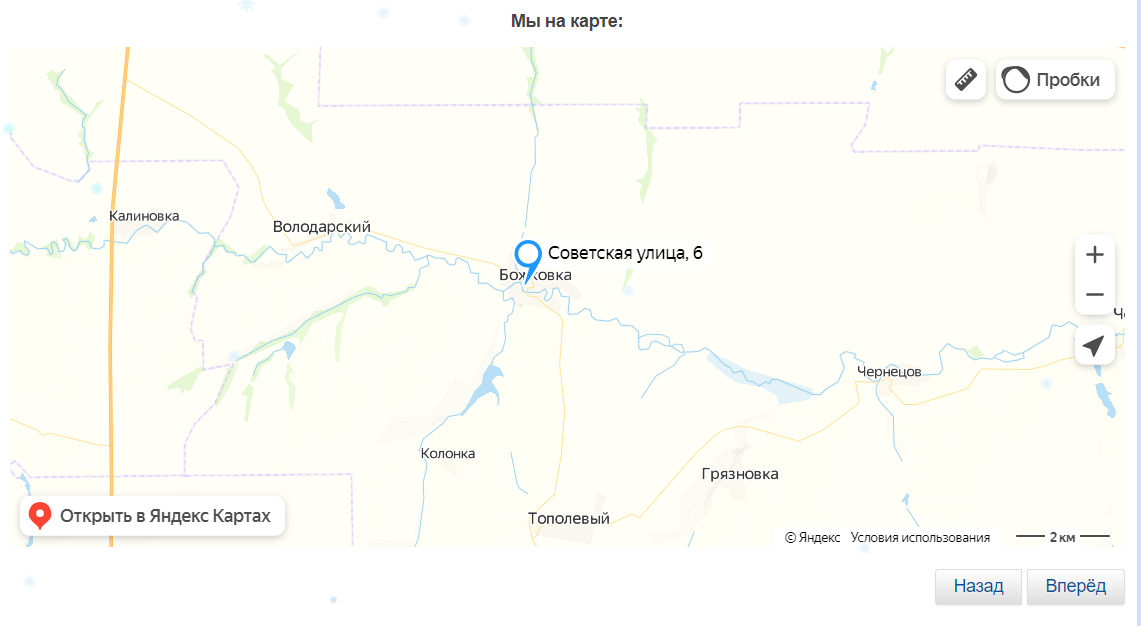 № п/п№ п/пАдрес многоквартирного домаАдрес многоквартирного домаКрасносулинский районКрасносулинский район1. 1. пос. Тополевый, пер. Пушкина, дом № 11пос. Тополевый, пер. Пушкина, дом № 112. 2. пос. Тополевый, пер. Пушкина, дом № 9пос. Тополевый, пер. Пушкина, дом № 93. 3. пос. Тополевый, ул. Горняцкая, дом № 47пос. Тополевый, ул. Горняцкая, дом № 474. 4. пос. Тополевый, ул. Горняцкая, дом № 47апос. Тополевый, ул. Горняцкая, дом № 47а5. 5. пос. Тополевый, ул. Горняцкая, дом № 49пос. Тополевый, ул. Горняцкая, дом № 496. 6. пос. Тополевый, ул. Горняцкая, дом № 50пос. Тополевый, ул. Горняцкая, дом № 507. 7. пос. Тополевый, ул. Горняцкая, дом № 51пос. Тополевый, ул. Горняцкая, дом № 518. 8. пос. Тополевый, ул. Горняцкая, дом № 52пос. Тополевый, ул. Горняцкая, дом № 529. 9. пос. Тополевый, ул. Горняцкая, дом № 53пос. Тополевый, ул. Горняцкая, дом № 5310. 10. пос. Тополевый, ул. Горняцкая, дом № 54пос. Тополевый, ул. Горняцкая, дом № 5411. 11. пос. Тополевый, ул. Горняцкая, дом № 55пос. Тополевый, ул. Горняцкая, дом № 5512. 12. пос. Тополевый, ул. Горняцкая, дом № 56пос. Тополевый, ул. Горняцкая, дом № 5613. 13. пос. Тополевый, ул. Горняцкая, дом № 57пос. Тополевый, ул. Горняцкая, дом № 5714. 14. пос. Тополевый, ул. Горняцкая, дом № 58пос. Тополевый, ул. Горняцкая, дом № 5815. 15. пос. Тополевый, ул. Железнодорожная, дом № 1пос. Тополевый, ул. Железнодорожная, дом № 116. 16. пос. Тополевый, ул. Зеленая, дом № 50пос. Тополевый, ул. Зеленая, дом № 5017. 17. пос. Тополевый, ул. Зеленая, дом № 52пос. Тополевый, ул. Зеленая, дом № 5218. 18. пос. Тополевый, ул. Зеленая, дом № 56пос. Тополевый, ул. Зеленая, дом № 5619. 19. пос. Тополевый, ул. Зеленая, дом № 58пос. Тополевый, ул. Зеленая, дом № 5820. 20. пос. Тополевый, ул. Зеленая, дом № 60пос. Тополевый, ул. Зеленая, дом № 6021. 21. пос. Тополевый, ул. Зеленая, дом № 81пос. Тополевый, ул. Зеленая, дом № 8122. 22. пос. Тополевый, ул. Зеленая, дом № 83пос. Тополевый, ул. Зеленая, дом № 8323. 23. пос. Тополевый, ул. Зеленая, дом № 85пос. Тополевый, ул. Зеленая, дом № 8524. 24. пос. Тополевый, ул. Зеленая, дом № 87пос. Тополевый, ул. Зеленая, дом № 8725. 25. пос. Тополевый, ул. Зеленая, дом № 89пос. Тополевый, ул. Зеленая, дом № 8926. 26. пос. Тополевый, ул. Зеленая, дом № 91пос. Тополевый, ул. Зеленая, дом № 9127. 27. пос. Тополевый, ул. Мира, дом № 19пос. Тополевый, ул. Мира, дом № 1928. 28. пос. Тополевый, ул. Мира, дом № 21пос. Тополевый, ул. Мира, дом № 2129. 29. пос. Тополевый, ул. Мира, дом № 22пос. Тополевый, ул. Мира, дом № 2230. 30. пос. Тополевый, ул. Мира, дом № 23пос. Тополевый, ул. Мира, дом № 2331. 31. пос. Тополевый, ул. Мира, дом № 24пос. Тополевый, ул. Мира, дом № 2432. 32. пос. Тополевый, ул. Мира, дом № 25пос. Тополевый, ул. Мира, дом № 2533. 33. пос. Тополевый, ул. Мира, дом № 26пос. Тополевый, ул. Мира, дом № 2634. 34. пос. Тополевый, ул. Мира, дом № 27пос. Тополевый, ул. Мира, дом № 2735. 35. пос. Тополевый, ул. Мира, дом № 28пос. Тополевый, ул. Мира, дом № 2836. 36. пос. Тополевый, ул. Мира, дом № 29пос. Тополевый, ул. Мира, дом № 2937. 37. пос. Тополевый, ул. Мира, дом № 30пос. Тополевый, ул. Мира, дом № 3038. 38. пос. Тополевый, ул. Мира, дом № 32пос. Тополевый, ул. Мира, дом № 3239. 39. пос. Тополевый, ул. Советская, дом № 18пос. Тополевый, ул. Советская, дом № 1840. 40. пос. Тополевый, ул. Советская, дом № 20пос. Тополевый, ул. Советская, дом № 2041. 41. пос. Тополевый, ул. Советская, дом № 22пос. Тополевый, ул. Советская, дом № 2242. 42. пос. Тополевый, ул. Советская, дом № 24пос. Тополевый, ул. Советская, дом № 2443. 43. пос. Тополевый, ул. Советская, дом № 25пос. Тополевый, ул. Советская, дом № 2544. 44. пос. Тополевый, ул. Советская, дом № 27пос. Тополевый, ул. Советская, дом № 2745. 45. пос. Тополевый, ул. Советская, дом № 29пос. Тополевый, ул. Советская, дом № 2946. 46. пос. Тополевый, ул. Советская, дом № 31пос. Тополевый, ул. Советская, дом № 3147. 47. пос. Тополевый, ул. Советская, дом № 33пос. Тополевый, ул. Советская, дом № 3348. 48. пос. Тополевый, ул. Советская, дом № 35пос. Тополевый, ул. Советская, дом № 35